Ištrauka iš Nekilnojamojo turto registro kadastro žemėlapio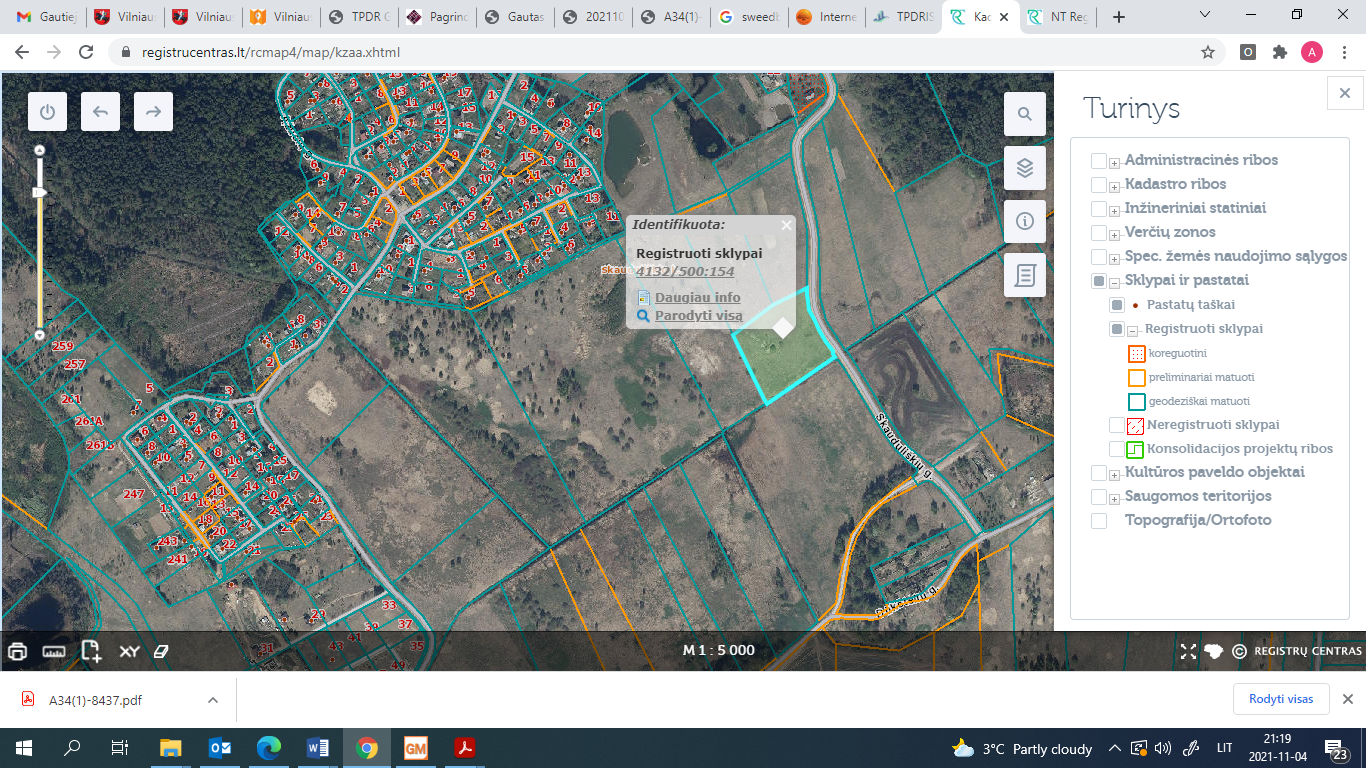 Ištrauka iš Vilniaus rajono savivaldybės teritorijos kraštovaizdžio specialiojo plano                    4132/0500:154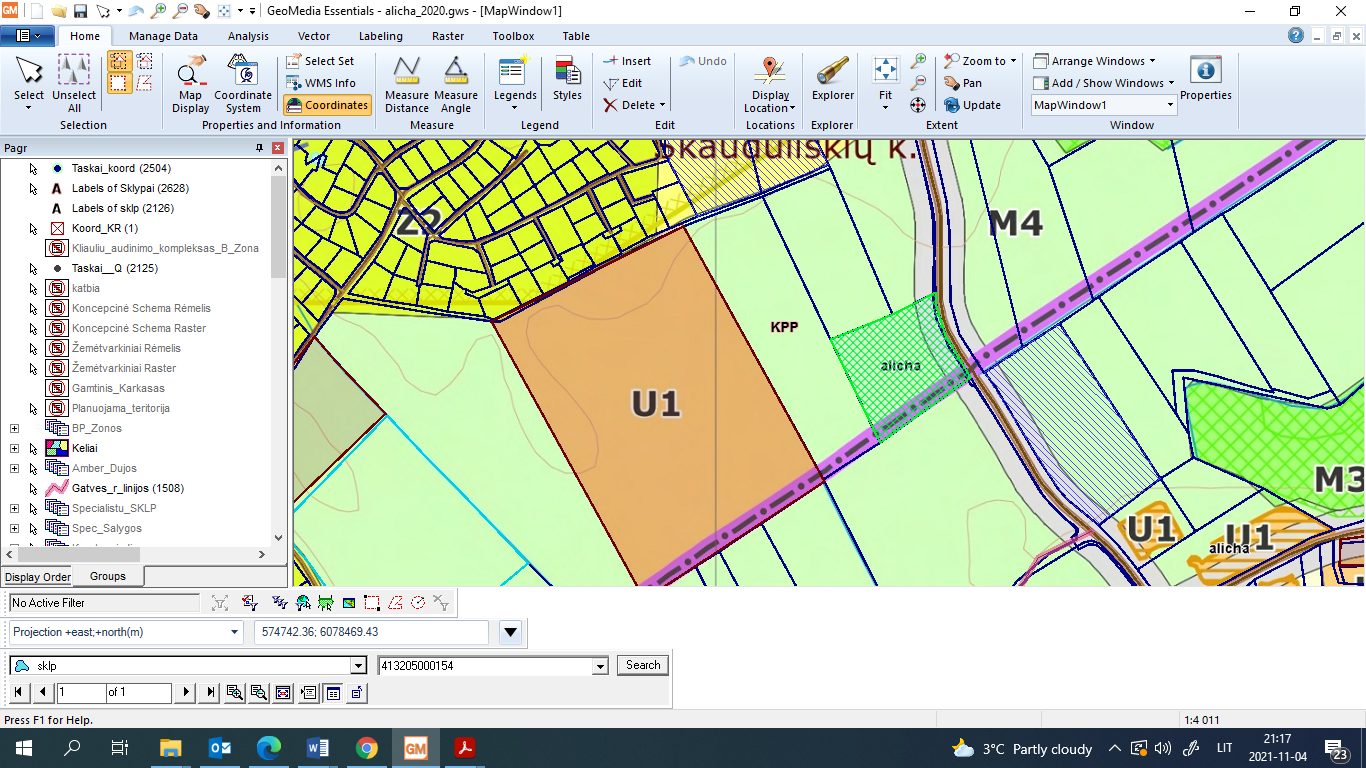 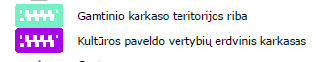 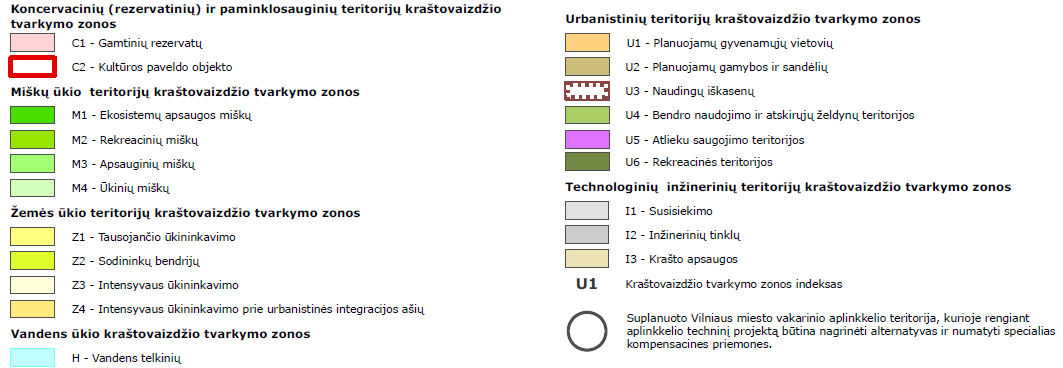 